Zapraszamy do wzięcia udziału w konsultacjach społecznych dotyczących opracowania dokumentu „Polityka Parkingowa miasta Ełku”TERMINY I GODZINY SPACERÓW BADAWCZYCH W LISTOPADZIE 2019 R.Spacery mają na celu bezpośrednie spotkanie się z mieszkańcami ełckich osiedli i poznanie ich problemów z miejscami parkingowymi oraz wspólną rozmowę na temat potencjalnych rozwiązań dla danego obszaru.5.11 (wtorek)14:00 – ŚródmieściePoczątek spaceru / punkt zbiórki uczestników – parking przy ul. Dąbrowskiego 1016:00 – osiedle Północ IIPoczątek spaceru / punkt zbiórki uczestników - Szkoła Podstawowa nr 3 przy ul. Grodzieńskiej 117:00 – osiedle TuwimaPoczątek spaceru / punkt zbiórki uczestników – przystanek MZK przy ul. Tuwima 186.11 (środa)16:00 – osiedle BogdanowiczaPoczątek spaceru / punkt zbiórki uczestników – Szkoła Podstawowa nr 7 przy ul. Kilińskiego 4817:00 – osiedle Bogdanowicza Początek spaceru / punkt zbiórki uczestników – parking przy Kościele pw. Św. Ducha przy ul. Kilińskiego 718:00 – osiedle KonieczkiPoczątek spaceru / punkt zbiórki uczestników – parking przy ul. Bahrkego 57.11 (czwartek)16:00 – osiedle Baranki Początek spaceru / punkt zbiórki uczestników – parking przy skrzyżowaniu ul. Grajewskiej i Jana Pawła II17:00 – osiedle Baranki Początek spaceru / punkt zbiórki uczestników – skwer im. Karola FoksaMapki poglądowe są orientacyjnie wyznaczonym obszarem, który obejmie spacer badawczy. Obszar ten może ulec modyfikacji w trakcie spaceru.5.11 (wtorek)14:00 – ŚródmieściePoczątek spaceru / punkt zbiórki uczestników – parking przy ul. Dąbrowskiego 10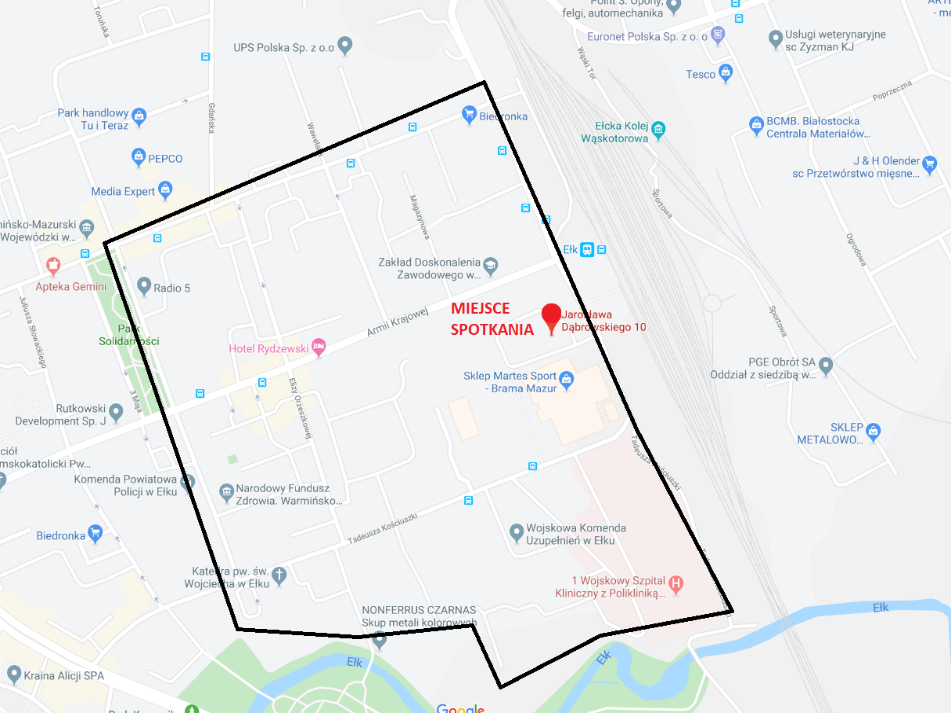 5.11 (wtorek)16:00 – osiedle Północ IIPoczątek spaceru / punkt zbiórki uczestników - Szkoła Podstawowa nr 3 przy ul. Grodzieńskiej 1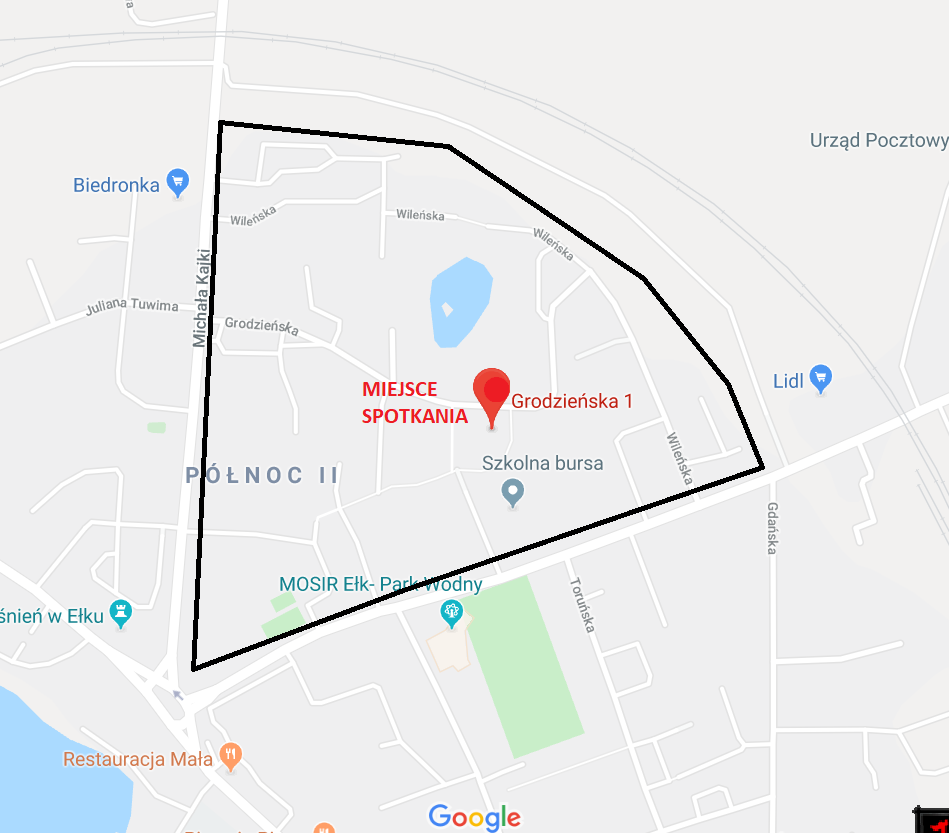 5.11 (wtorek)17:00 – osiedle TuwimaPoczątek spaceru / punkt zbiórki uczestników – przystanek MZK przy ul. Tuwima 18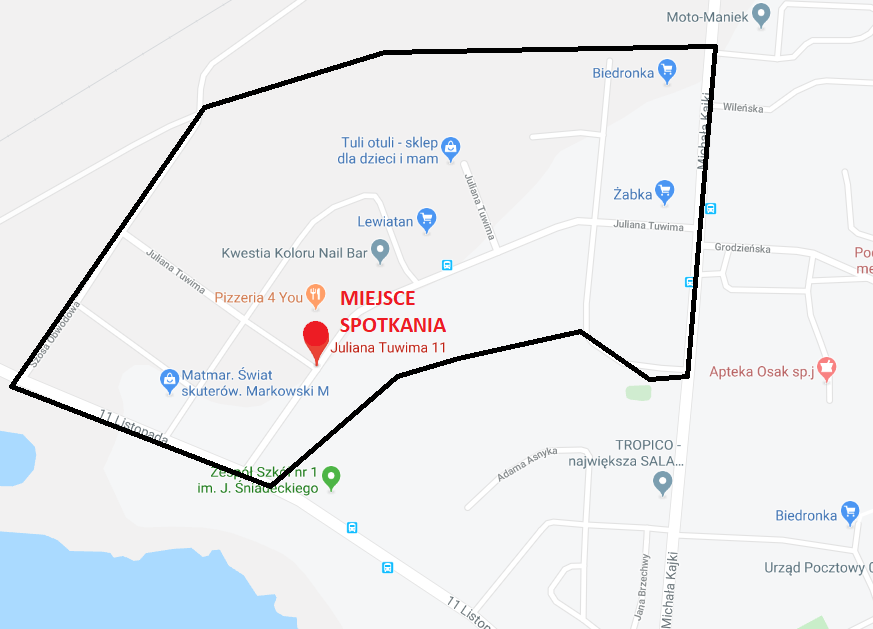 6.11 (środa)16:00 – osiedle BogdanowiczaPoczątek spaceru / punkt zbiórki uczestników – Szkoła Podstawowa nr 7 przy ul. Kilińskiego 48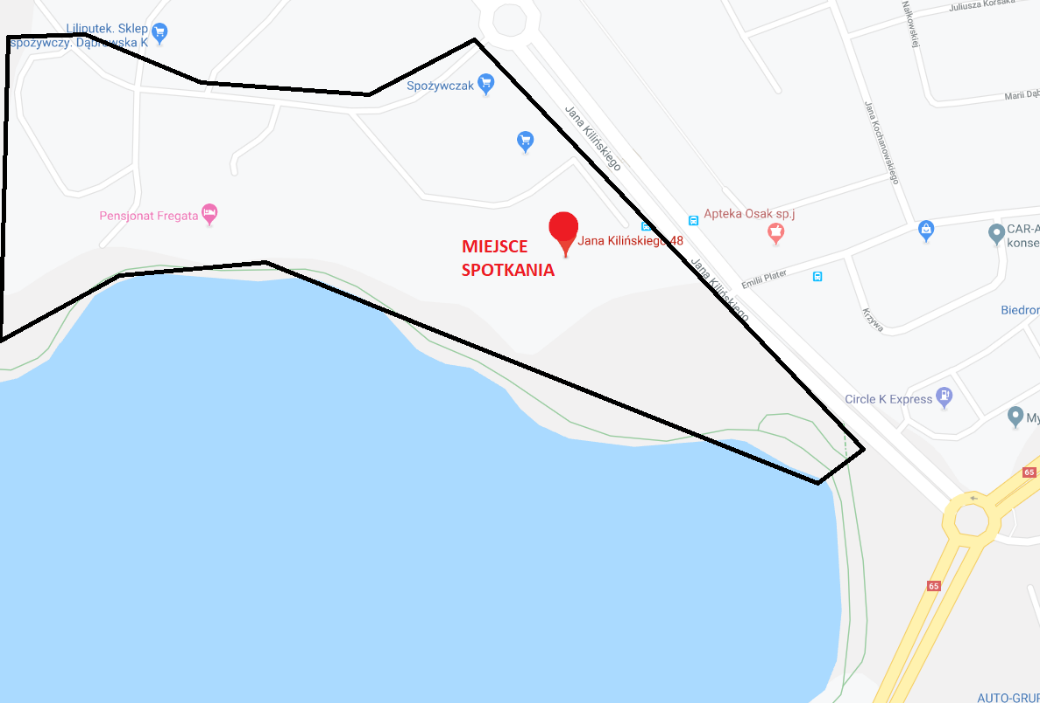 6.11 (środa)17:00 – osiedle Bogdanowicza Początek spaceru / punkt zbiórki uczestników – parking przy Kościele pw. Św. Ducha przy ul. Kilińskiego 7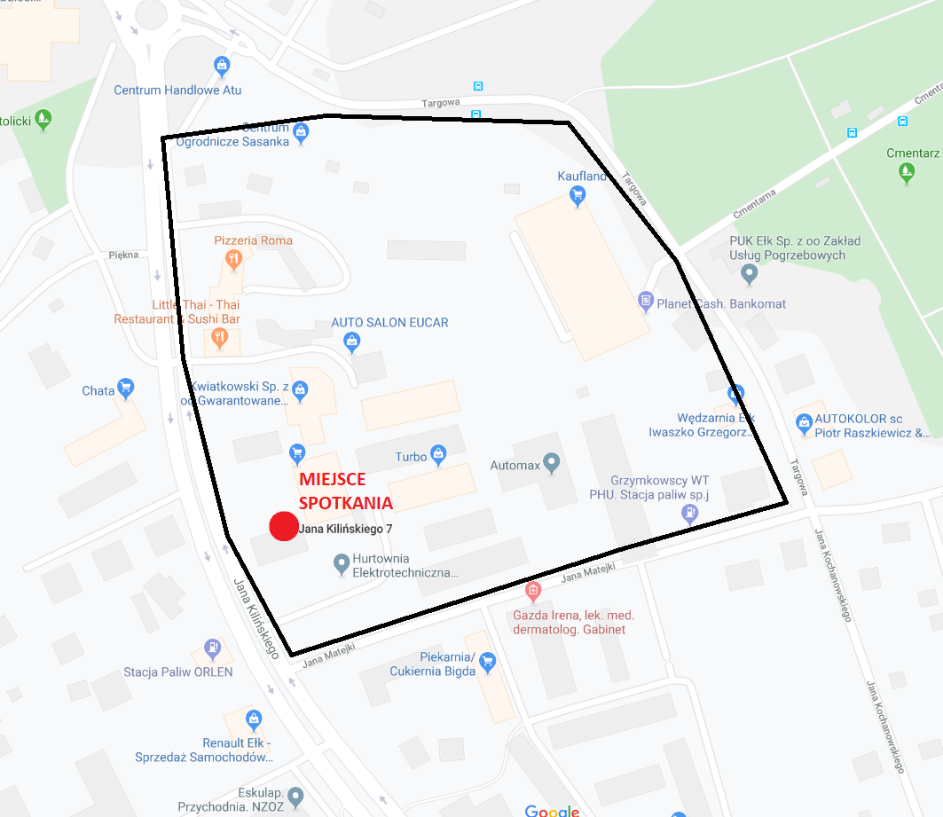 6.11 (środa)18:00 – osiedle KonieczkiPoczątek spaceru / punkt zbiórki uczestników – parking przy ul. Bahrkego 5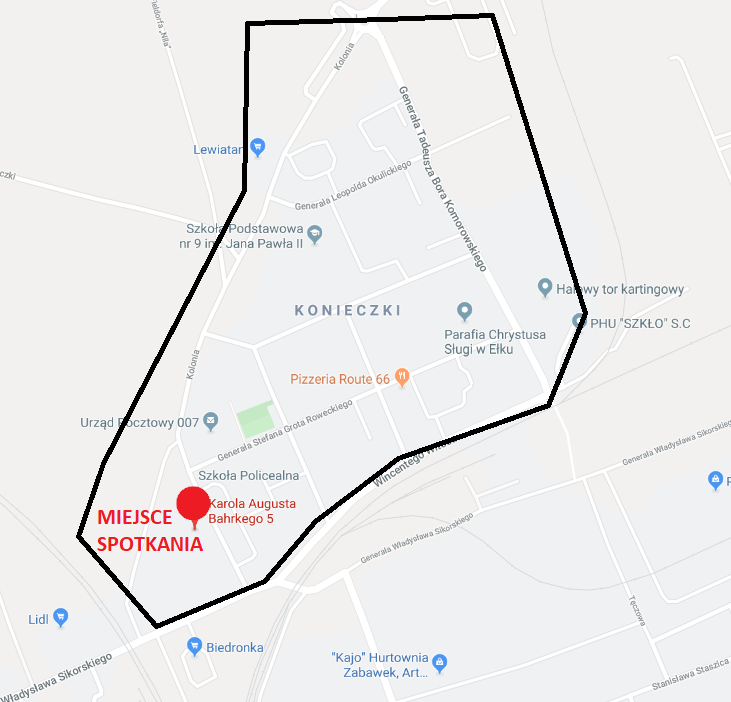 7.11 (czwartek)16:00 – osiedle Baranki Początek spaceru / punkt zbiórki uczestników – parking przy skrzyżowaniu ul. Grajewskiej i Jana Pawła II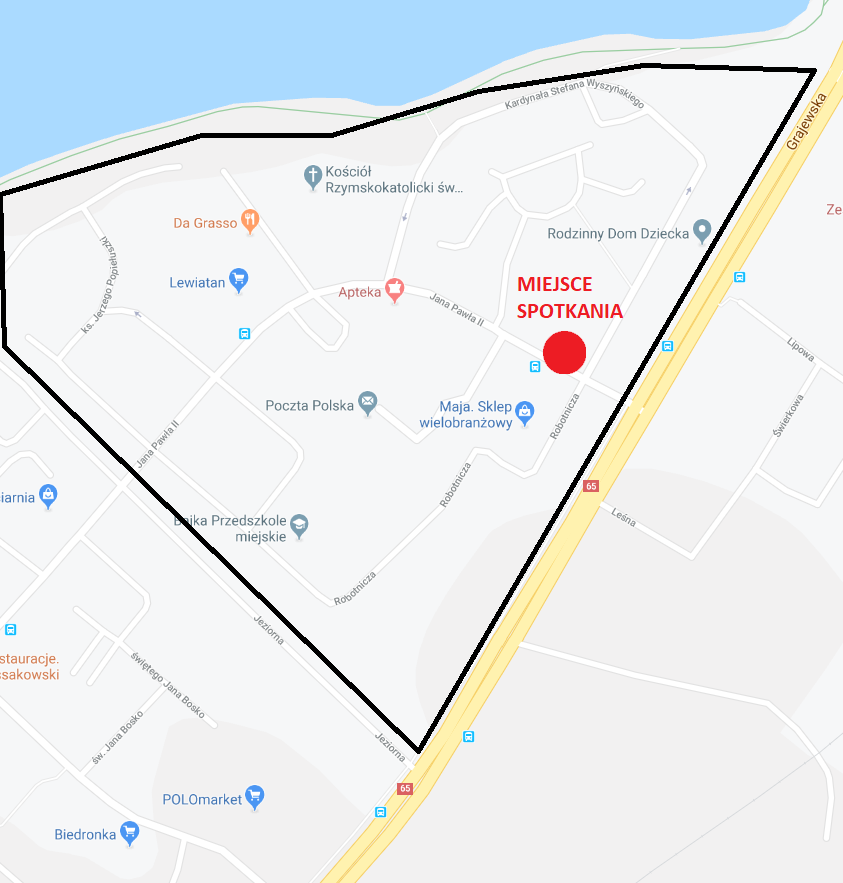 7.11 (czwartek)17:00 – osiedle Baranki Początek spaceru / punkt zbiórki uczestników – skwer im. Karola Foksa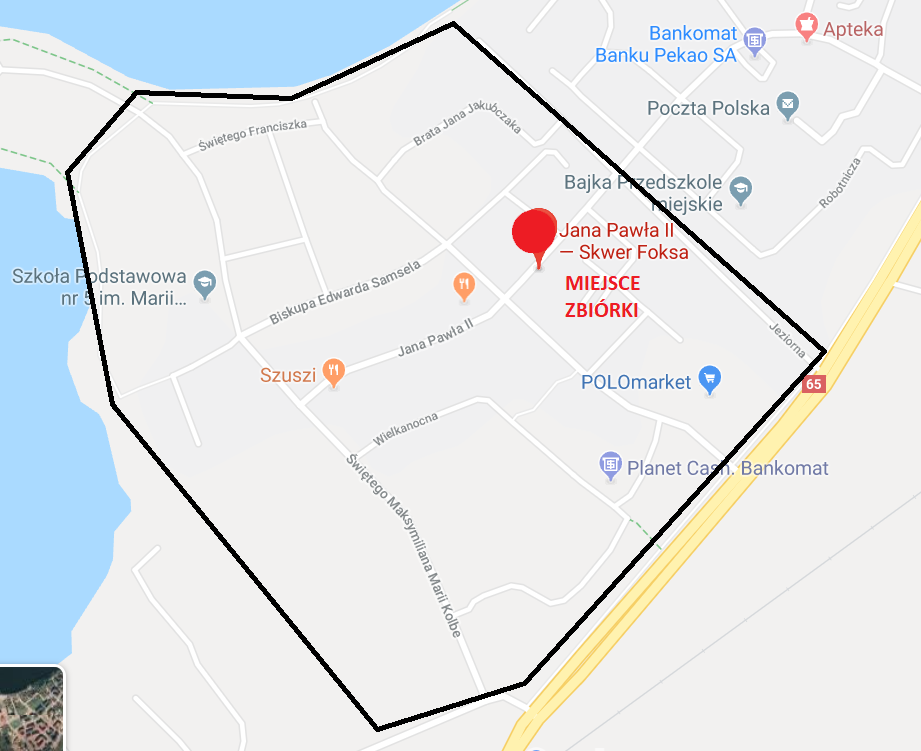 